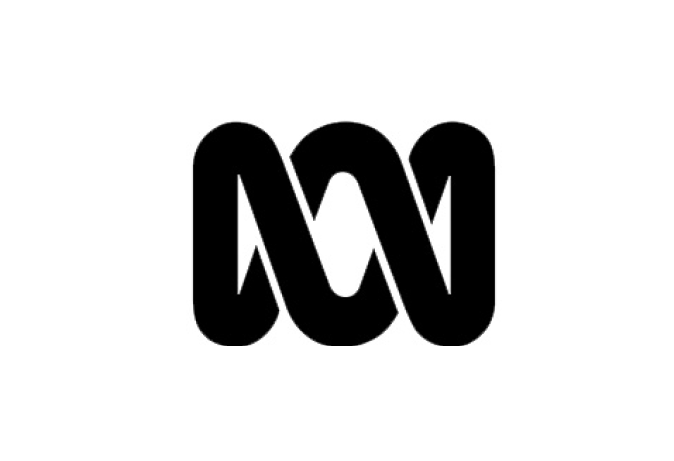 COOEE ABC:THE BBC DITCHED ITS TRANS LOBBY (STONEWALL)YOU CAN DITCH YOUR TRANS LOBBY TOO (ACON)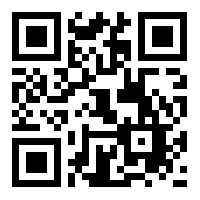 